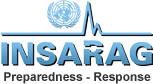 INCIDENT OVERVIEW (BY SECTOR)DateSectorTeam(s)ASR2%Total work sitesActive work sitesComplete work sites# Liverescued# Dead recovered#missing31 DECANZL-1  AUS-2   INA-10421221263This overview should be used with a map showing sector locations and boundaries.This overview should be used with a map showing sector locations and boundaries.This overview should be used with a map showing sector locations and boundaries.This overview should be used with a map showing sector locations and boundaries.This overview should be used with a map showing sector locations and boundaries.This overview should be used with a map showing sector locations and boundaries.This overview should be used with a map showing sector locations and boundaries.This overview should be used with a map showing sector locations and boundaries.This overview should be used with a map showing sector locations and boundaries.This overview should be used with a map showing sector locations and boundaries.